Annexe 3: Le formulaire de demande de la TAF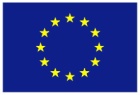 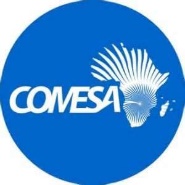 FORMULAIRE DE DEMANDESection A: Renseignements sur le/les demandeur(s)Si le demandeur n'est pas le ministère de coordination du COMESA (ou un organisme de coordination équivalent), veuillez expliquer pourquoi et fournir ci-dessous les coordonnées du demandeur:Section B: Résumé de la demande 1. Titre de la demande3. Décrire brièvement l'activité spécifique pour laquelle le soutien est demandé (veuillez cocher toutes les cases appropriées)4. Veuillez fournir une brève description de la demande, de son contexte et de sa justification, et expliquer pourquoi elle a été perçue comme un besoin/une action prioritaire et quelles sont les parties prenantes qui en bénéficieraient.………………………………………………………………………………………………………………………………………..………………………………………………………………………………………………………………………………………...………………………………………………………………………………………………………………………………………..………………………………………………………………………………………………………………………………………...………………………………………………………………………………………………………………………………………..…………………………………………………………………………………………………………………………………………….……………………………………………………………………………………………………………………………………………..5. En outre, veuillez fournir des détails sur la situation actuelle de la demande sus-mentionnée, y compris les bases de référence actuelles si elles sont disponibles.………………………………………………………………………………………………………………………………………...………………………………………………………………………………………………………………………………………..…………………………………………………………………………………………………………………………………………….……………………………………………………………………………………………………………………………………………..………………………………………………………………………………………………………………………………………...………………………………………………………………………………………………………………………………………..…………………………………………………………………………………………………………………………………………….……………………………………………………………………………………………………………………………………………..6. Quels sont les objectifs généraux et spécifiques et les résultats du projet?………………………………………………………………………………………………………………………………………..………………………………………………………………………………………………………………………………………...………………………………………………………………………………………………………………………………………..………………………………………………………………………………………………………………………………………...………………………………………………………………………………………………………………………………………..…………………………………………………………………………………………………………………………………………….……………………………………………………………………………………………………………………………………………..7.  Fournir un résumé des indicateurs clés prévus pour atteindre les objectifs/résultats généraux et spécifiques.8. Décrire brièvement la méthodologie de mise en œuvre du projet (fournir suffisamment de détails dans cette section pour illustrer la manière dont le projet sera mis en œuvre avec succès - le cas échéant, inclure la manière dont les acteurs non étatiques ont été/seront impliqués dans le projet, la manière dont le projet est sensible au genre ainsi que la manière dont il sera durable au fil du temps).…………………………………………………………………………………………………………………………………………..…..……………………………………………………………………………………………………………………………………….........……………………………………………………………………………………………………………………………………………….……………………………………………………………………………………………………………………………………….........……………………………………………………………………………………………………………………………………….........……………………………………………………………………………………………………………………………………….........……………………………………………………………………………………………………………………………………….........……………………………………………………………………………………………………………………………………….........9. Décrire le déroulement des activités du projet, en indiquant les dates de démarrage et de la fin, ainsi que les principaux extrants des activités. (Le plan de travail détaillé est également joint.)10. Donnez une ventilation des coûts prévus du projet (en précisant les ressources utilisées) en COM$11. Fournir des informations sur le soutien apporté par d'autres donateurs demandé ou reçu au cours des 12 derniers mois pour des activités similaires dans les mêmes domaines thématiques.………………………………………………………………………………………………………………………………………..………………………………………………………………………………………………………………………………………...………………………………………………………………………………………………………………………………………..………………………………………………………………………………………………………………………………………..………………………………………………………………………………………………………………………………………..12. Fournir tout autre renseignement/document pertinent à la présente demande.………………………………………………………………………………………………………………………………………..………………………………………………………………………………………………………………………………………...………………………………………………………………………………………………………………………………………..………………………………………………………………………………………………………………………………………..………………………………………………………………………………………………………………………………………..………………………………………………………………………………………………………………………………………..………………………………………………………………………………………………………………………………………..Veuillez noter que le fait de donner sciemment de fausses informations dans le formulaire de demande pourrait conduire à une action en justice intentée par le Secrétariat du COMESA contre le demandeur afin de recouvrer les dépenses déboursées pour la mise en œuvre du projet.État membreOrganisme de coordination ou ministère responsableResponsable et titreDate de la demandeJourMoisAnnéeDate de la demandeRéservéé à l’administration uniquement :Réservéé à l’administration uniquement :Demande  N°Ministère de  coordination du COMESANom de la personne contact :Ministère de  coordination du COMESAFonctionMinistère de  coordination du COMESAAdresse postale:Ministère de  coordination du COMESAEmail:Ministère de  coordination du COMESATelephone:Ministère de  coordination du COMESAFax:Nom de l'organisationType d’organisationAdressePaysSite webPaysTitre de la demande pour laquelle un soutien est demandéDurée prévue - délai de l’interventionPrévisions budgétairesDomaine thématique  (veuillez cocher)Domaine de resultants 1: Amélioration durable de la compétitivité et de l’accès aux marchés des PME et d’autres entreprises dans les chaînes de valeur/secteurs ciblés.2 Sous-résultat 1.1: Amélioration de l’accès aux marchés et des liens commerciaux dans les secteurs ciblés☐2 Sous-résultat 1.2: Amélioration des capacités des entreprises bénéficiaires en matière de normes SPS et régionales et de gestion de la qualité, y compris les normes sociales et environnementales requises par le marché de l’OMC et/ou de l’UE.Domaine thématique  (veuillez cocher)Domaine de resultants 1: Amélioration durable de la compétitivité et de l’accès aux marchés des PME et d’autres entreprises dans les chaînes de valeur/secteurs ciblés.2 Sous-résultat 1.1: Amélioration de l’accès aux marchés et des liens commerciaux dans les secteurs ciblés☐2 Sous-résultat 1.2: Amélioration des capacités des entreprises bénéficiaires en matière de normes SPS et régionales et de gestion de la qualité, y compris les normes sociales et environnementales requises par le marché de l’OMC et/ou de l’UE.Assistancetechnique/services consultatifs☐Etude/travail d’analyse☐Communication/Campagne de sensibilisation ☐FormationsSondages et enquêtes☐Autres: _____________________☐Objectifs et RésultatsBases de référenceCible Indicateurs de l’avancement du projetSources de VérificationObjectif général:Objectif spécifique:Résultat  1:Sous-Résultat 1.1:Sous-Résultat 1.2:Brève description de l’activitéPériode (de – à)Principaux extrants prévusRisques et hypothèsesMesures atténuantesArticles/ActivitésCoûts prévus (com $)Coûts totaux